Выдержки из приказа о награждении медалью «За отвагу»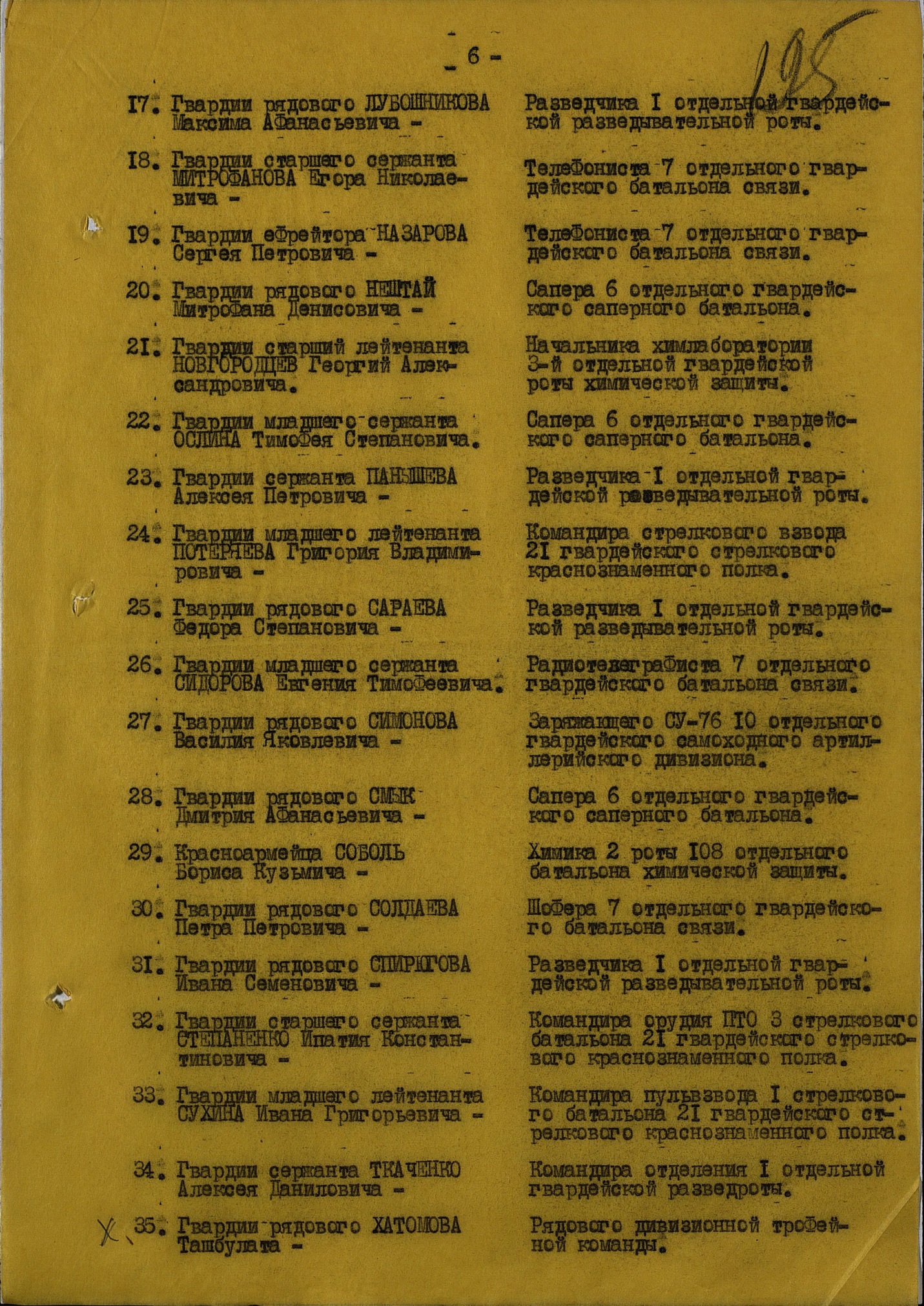 